ANÁLISIS DEL SECTOR PARA LOS CONTRATOS DE PRESTACIÓN DE SERVICIOS PROFESIONALES Y APOYO A LA GESTIONANÁLISIS DEL SECTORDe conformidad con lo dispuesto en el artículo 2.2.1.1.1.6.1 del Decreto 1082 de 2015 la Unidad Para la Atención y Reparación Integral a las Víctimas procede a efectuar el análisis necesario para conocer el sector relacionado con el objeto del Proceso de Contratación desde la perspectiva legal, comercial, técnica, y de análisis de riesgo. OBJETO DEL CONTRATO: El objeto para el análisis del sector a realizar es:::::::::::::::::::::::::::::::::::::::::::::::::::::::::::::::::::::::::::::::::::::::::::::::::::::::::::::::::::::::::::::::::::::::::ASPECTOS GENERALES El Departamento Nacional de estadística- DANE establece en su informe de Encuesta Mensual de Servicios “…En septiembre de 2018 los mayores incrementos en los ingresos nominales se presentaron en los servicios de Producción de películas cinematográficas y programas de televisión (15,7%), Desarrollo de sistemas informáticos y procesamiento de datos (11,6%) y Almacenamiento y actividades complementarias al transporte (10,8%), en comparación con septiembre de 2017…”  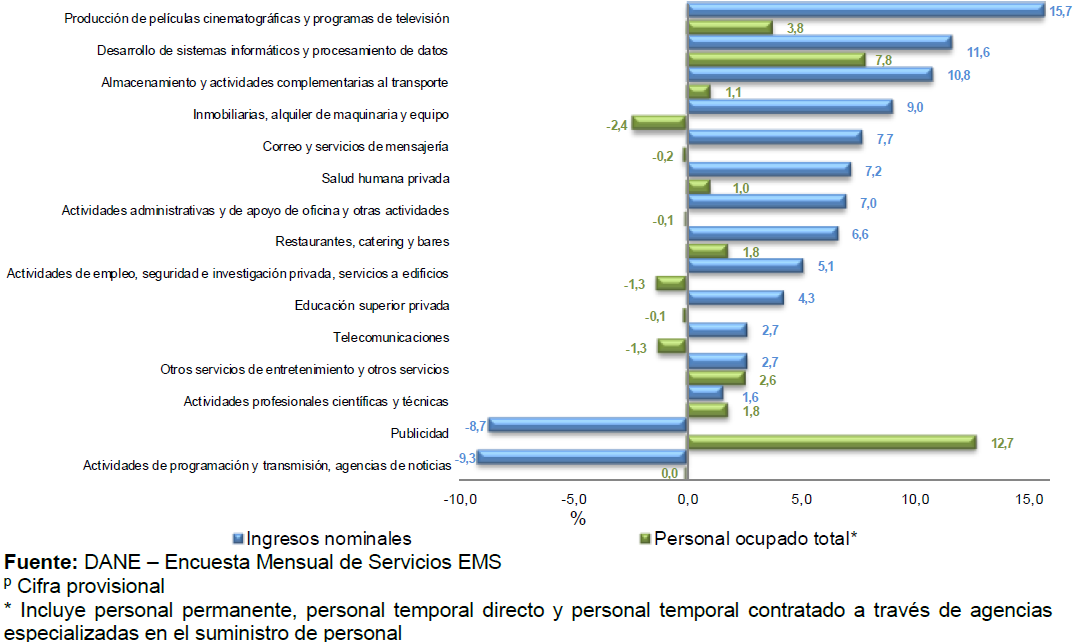 A su vez “…La variación de 3,8% en el personal ocupado total, se explica por el incremento de 11,0% en el personal permanente. Por su parte, el personal temporal directo registró una disminución de 13,0%; el personal contratado a través agencias registró una disminución de 24,1%, en comparación con septiembre de 2017...” “…En septiembre de 2018, los servicios de Desarrollo de sistemas informáticos y procesamiento de datos registraron un crecimiento de 11,6% en los ingresos nominales. Por su parte, el personal ocupado total presentó un crecimiento de 7,8%, en comparación con septiembre de 2017...”  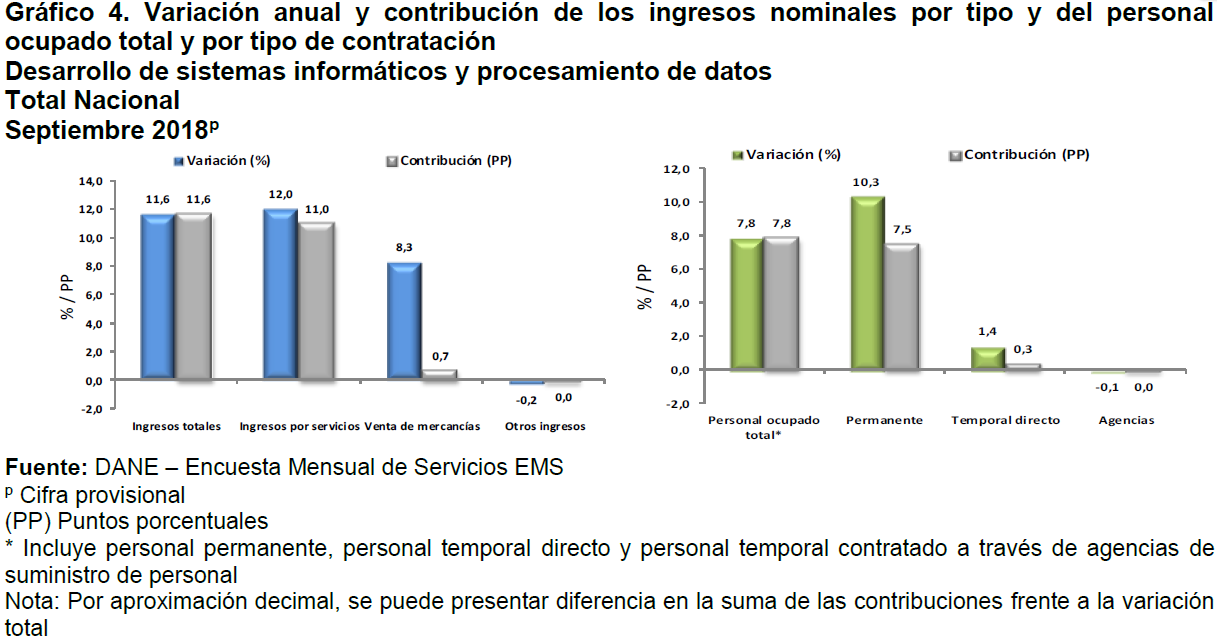 Del mismo modo “La variación de 11,6% en los ingresos totales, se explica por el incremento de 12,0% de los ingresos por servicios y de 8,3% de la venta de mercancías. Por su parte, los otros ingresos operacionales registraron una disminución de 0,2%, en comparación con septiembre de 2017”. Por lo tanto, “La variación de 7,8% en el personal ocupado total, se explica por el incremento de 10,3% en el personal permanente y de 1,4% en el personal temporal directo. Por su parte, el personal contratado a través agencias registró una disminución de 0,1%, en comparación con septiembre de 2017”.2.1 ACTIVIDADES ADMINISTRATIVAS Y DE APOYO DE OFICINA Y OTRAS ACTIVIDADESEl DANE establece en su informen que durante el periodo enero-septiembre de 2018, los servicios de Actividades administrativas y de apoyo de oficina y otras actividades un crecimiento en los ingresos nominales del 7.0%, se observa a su vez una disminución en el personal ocupado en este tipo de servicios de 0,1% en comparación con el periodo enero-septiembre de 2017.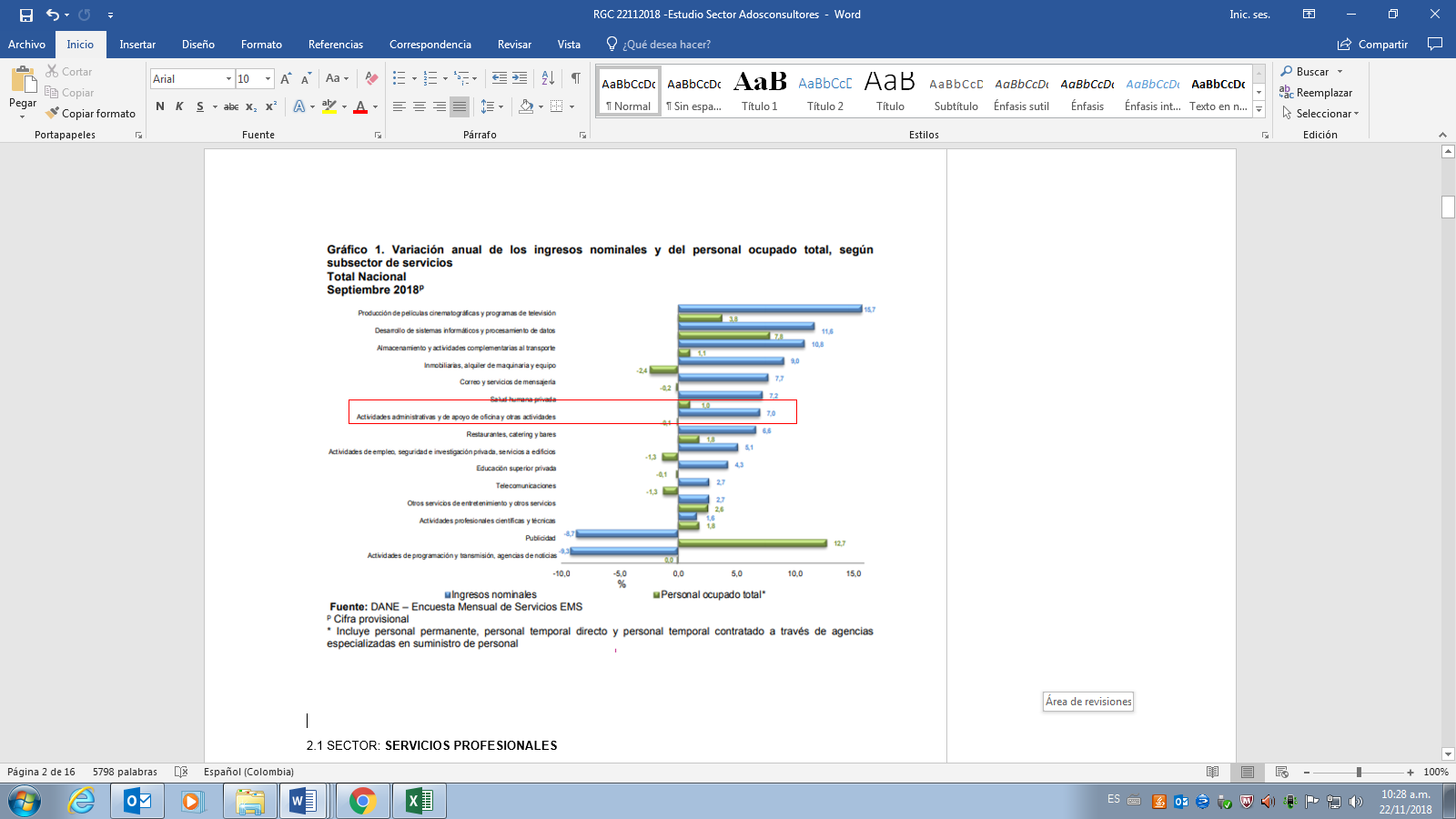 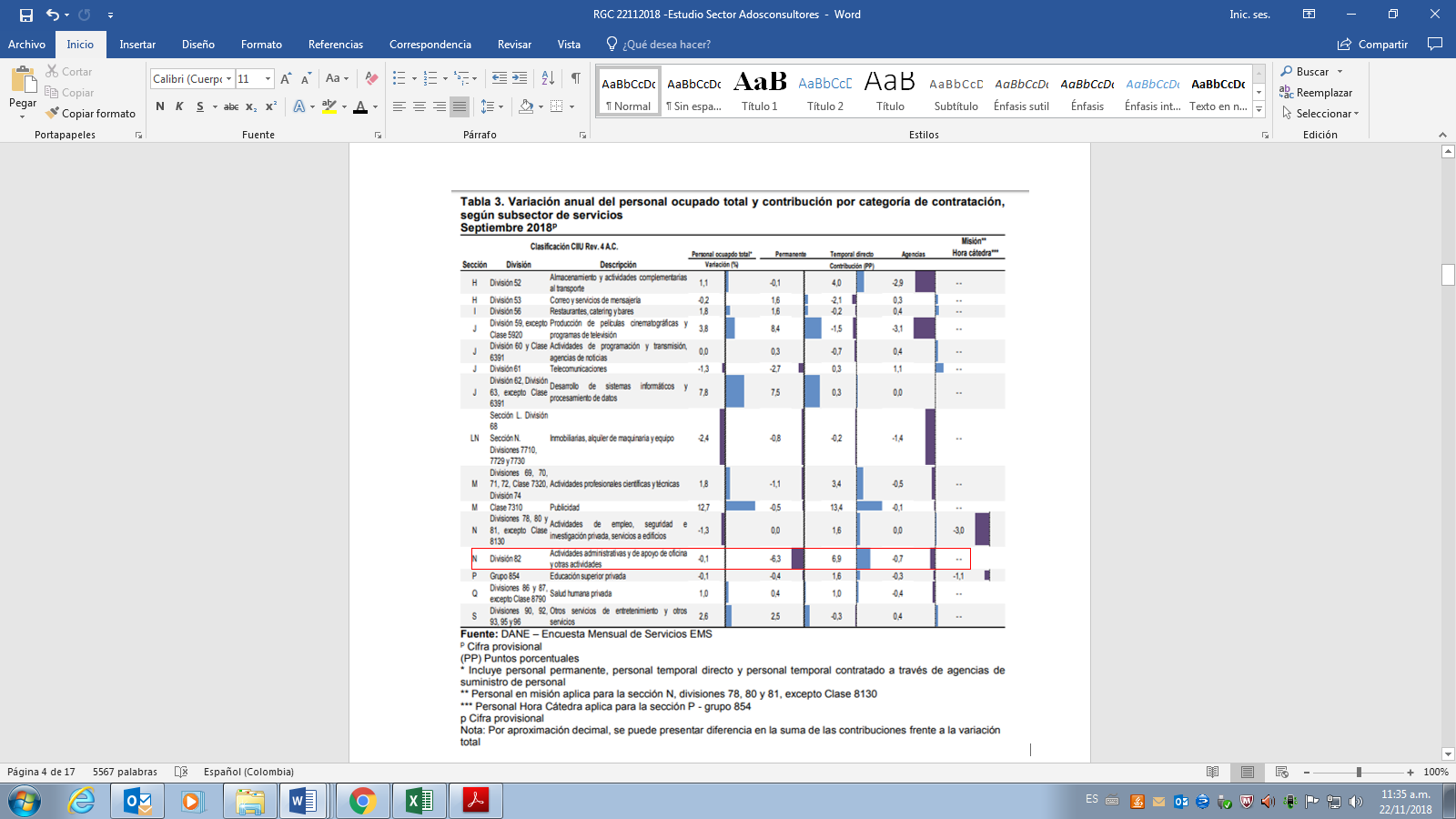 La variación de 7% en los ingresos totales, se explica por el incremento de 6% de los ingresos por servicios. Por su parte, la venta de mercancías registró un incremento de 0.1%, mientras que otros ingresos reportaron incremento del 0.9%.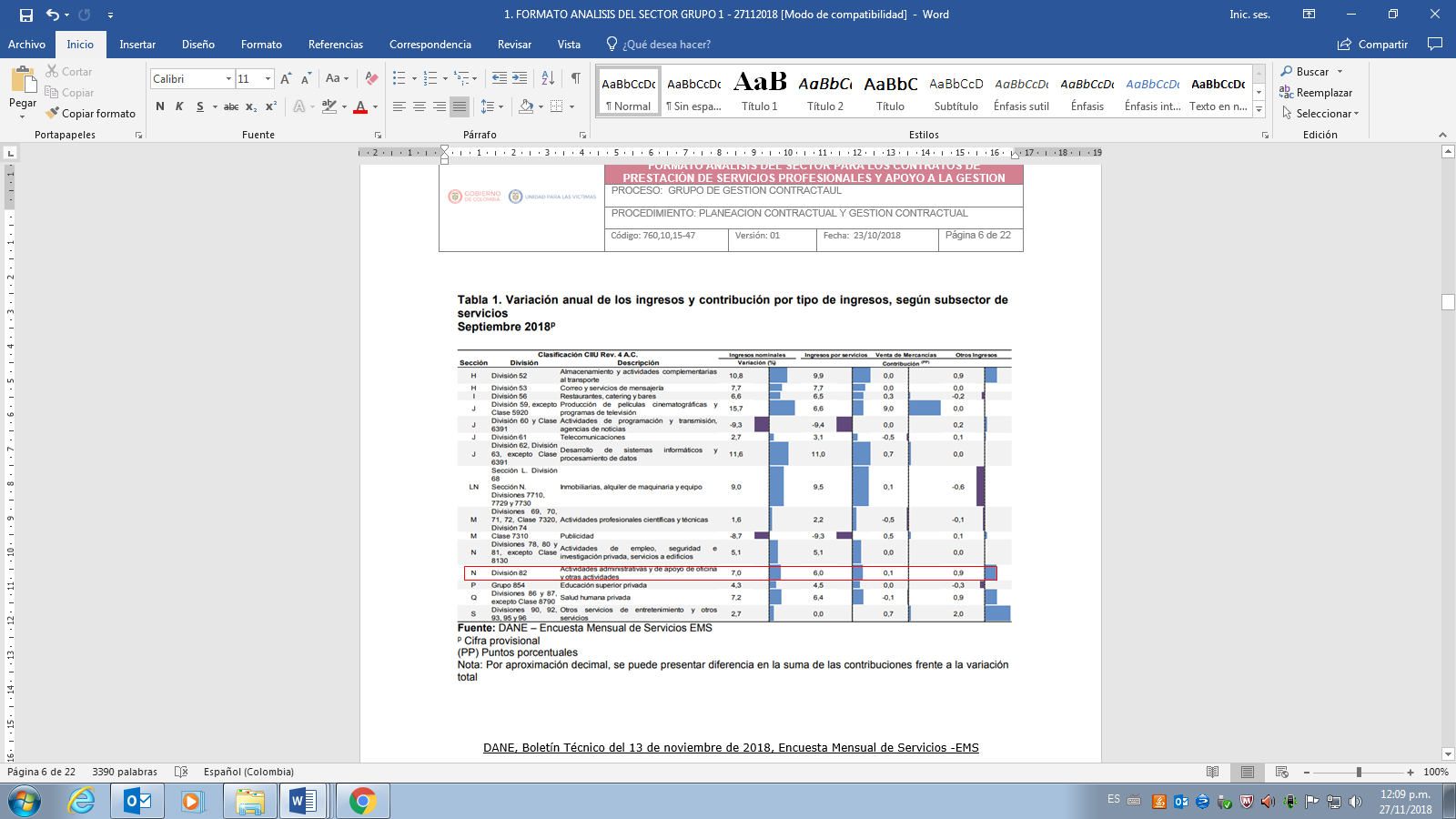 DANE, Boletín Técnico del 13 de noviembre de 2018, Encuesta Mensual de Servicios -EMS2.2 SUBSECTOR: El subsector a que hace referencia el siguiente contrato es en SERVICIOS PROFESIONALES EN ….  (A continuación, se presenta un ejemplo de la información de este aparte, se aclara que la misma debe estar actualizada con corte a la última Información publicado en la Página Web del DANE - Encuesta Mensual de servicios (EMS) - https://www.dane.gov.co/index.php/estadisticas-por-tema/servicios/encuesta-mensual-de-servicios-ems Que se justifica en la revisión y análisis del sector de servicios en Colombia, particularmente en lo que coordinación de la asistencia y atención a víctimas del conflicto armado se refiere, exige que las personas que puedan prestar estas actividades cuenten con la formación académica y /o experiencia afín a tales actividades, para el efecto El grupo de……………………………………… Ha identificado las siguientes técnicas profesionales como afines a dichas actividades: Ciencias ……………………………: dentro de las que se encuentran: ……………………………………………………………………………………………………………………………………………………………………….CLASIFICACIÓN UNSPSC (A continuación, se presenta un ejemplo de la información de este aparte, se aclara se debe presentar la codificación qque se encuentra en el Clasificador de Bienes y Servicios publicado en la Página de Colombia Compra Eficiente que aplique al perfil que se desea contratar - https://www.colombiacompra.gov.co/clasificador-de-bienes-y-Servicios)El servicio esta codificado de la siguiente manera: Nota: en caso de conocer el producto específico, se describe el cuarto nivelESPECIFICACIONES TÉCNICAS DEL CONTRATO: : Descripción de la necesidad:::::::::::::::::::::::::::::::::::::::::::::::::::::::::::::::::::::::::::::::::::::::::::::::::::::::::::::::::::::::::::::::::::::::::::::::::::::::::::::::::::::::::::::::::::::::::::::::::::::::::::::::::::::::::::::::::::::::::::::::::::::::::::::::::::::::::::::::::::::::::::Obligaciones a desarrollar por el Profesional:::::::::::::::::::::::::::::::::::::::::::::::::::::::::::::::::::::::::::::::::::::::::::::::::::::::::::::::::::::::::::::Tabla de HonorariosEl profesional contratado debe ajustarse a la siguiente tabla de honorarios y cumplir con sus requisitos específicos.Siglas de interpretación de la tabla:TB: Título de Bachiller o Diploma de BachillerTFTP: Titulo de Formación Técnica ProfesionalTFT: Titulo de Formación TecnologíaTP: Título ProfesionalE: Titulo de Postgrado en la Modalidad de Especialización.MA: Titulo de Postgrado en la Modalidad de Maestría.M EL: Meses de Experiencia LaboralM EP: Meses de Experiencia ProfesionalPERSPECTIVA LEGAL: La modalidad de selección corresponde a la contratación directa, toda vez que se requiere la contratación de prestación de servicios profesionales y de apoyo a la gestión, de que trata el literal h) del numeral 4 del artículo 2 de la Ley 1150 de 2007 que establece que la Modalidad de Selección de Contratación Directa procede: “Para la prestación de servicios profesionales y de apoyo a la gestión de la Entidad…”El artículo 2.2.1.2.1.4.9. Del Decreto 1082 de 2015, dispone:“Contratos de prestación de servicios profesionales y de apoyo a la gestión, o para la ejecución de trabajos artísticos que solo pueden encomendarse a determinadas personas naturales.  Las Entidades Estatales pueden contratar bajo la modalidad de contratación la prestación de servicios profesionales y de apoyo a la gestión con la persona natural o jurídica que esté en capacidad de ejecutar el objeto del contrato, siempre y cuando la Entidad Estatal verifique la idoneidad o experiencia requerida y relacionada con el área de que se trate. En este caso, no es necesario que la Entidad Estatal haya obtenido previamente varias ofertas, de lo cual el ordenador del gasto deberá dejar constancia escrita. Los servicios profesionales y de apoyo a la gestión corresponden a aquellos de naturaleza intelectual diferentes a los de consultoría que se derivan del cumplimiento de las funciones de la Entidad Estatal; así como los relacionados con actividades operativas, logísticas, o asistenciales. La Entidad Estatal, para la contratación de trabajos artísticos que solamente puedan encomendarse a determinadas personas naturales, debe justificar esta situación en los estudios y documentos previos”. Este caso se subsume dentro de la descripción legal contenida en las disposiciones citadas porque la finalidad es la prestación de servicios profesionales que deben ser prestados por una persona natural que en atención a su idoneidad y experiencia, está en capacidad de ejecutar el objeto.A demás el contrato tendrán en cuenta todas las normas Colombianas que sean aplicables a nivel Técnico, acuerdos internacionales y normas de aplicación de regulación o vigilancia. El contrato a suscribir estará sometido a la legislación y jurisdicción colombiana y se rige por las normas de la Ley 80 de 1993, la Ley 1150 de 2007, la Ley 1474 de 2011, el Decreto Ley 019 de 2012, el Decreto 1082 de 2015 y demás normas que la complementen, modifiquen o reglamenten y por las normas civiles y comerciales que regulen el objeto del contrato.OFERTA Para la aplicación del presente contrato se observan las siguientes competencias necesarias para la prestación del servicio requerido:Perfil: Título profesional en xxxxxxxxxxxxxxxxxxxxxxxxxxxxxxxxxxxxxxxxxxxxxxxxxxxxxxExperiencia: xxxxxxxxxxxxxxxxxxxxxxxxxxxxxxxxxxxxxxxxxxxxx.DEMANDAContrataciones anteriores de la Entidad cercanas al objeto actual. (SECOP):Otras entidades del estado cercanas al objeto a contratar (SECOP):PRESUPUESTO ESTIMADOEl valor del contrato de prestación de servicios profesionales y de apoyo a la gestión es hasta por la suma de xxxxxxxxxxxxxxxxxxxxxxxxxxxxxxxxxM/CTE ($xxxxxxxxxxxx) incluidos todos los impuestos a que haya lugar.ANÁLISIS DE RIESGOForma de Mitigarlo_______________________________________Xxxxxxxxxxxxxxxxxxxxxxxxxxxxxxxxxxxxxxxxxxxxxxxxxxxxxxxxxxxxxxx Grupo de xxxxxxxxxxxxxxxxxxxxxxxxxProyectó: xxxxxxxxxxxxxxxxxxxxxxxCONTROL DE CAMBIOS CLASIFICACION DEL BIEN Y/O SERVICIO DE LAS NACIONES UNIDAS (UNSPSC)CLASIFICACION DEL BIEN Y/O SERVICIO DE LAS NACIONES UNIDAS (UNSPSC)CLASIFICACION DEL BIEN Y/O SERVICIO DE LAS NACIONES UNIDAS (UNSPSC)CLASIFICACION DEL BIEN Y/O SERVICIO DE LAS NACIONES UNIDAS (UNSPSC)SEGMENTOServicios de Gestión, Servicios profesionales de Empresa y Servicios AdministrativosCODIGO80000000FAMILIAServicios de Administración de EmpresasCODIGO80160000CLASEServicios de apoyo GerencialCODIGO80161500Categoría NivelhastaRequisitosxxxxxxxxxxxxxxxxxxNumero de ProcesoTipo de ProcesoEstadoEntidadObjetoDepartamento y Municipio de EjecuciónCuantíaNumero de ProcesoTipo de ProcesoEstadoEntidadObjetoDepartamento y Municipio de EjecuciónCuantíaNumero de ProcesoTipo de ProcesoEstadoEntidadObjetoDepartamento y Municipio de EjecuciónCuantíaNumero de ProcesoTipo de ProcesoEstadoEntidadObjetoDepartamento y Municipio de EjecuciónCuantíaNo.ClaseFuenteEtapaTipoDESCRIPCIÓN(Qué puede pasar y cómo puede ocurrir)Consecuencia de la ocurrencia del eventoProbabilidadImpactoValoración del RiesgoCategoría1GeneralInternoPlaneaciónOperacionalSe presenta cuando la definición de la necesidad y el objeto establecido en el estudio previo, no se ajusta a la modalidad de selección aplicable.Retrasos en la revisión y ajuste del estudio previo por parte del abogado a cargo del tema y aprobación del mismo por parte del Comité de Contratación.Probable 4Menor 26Riesgo Alto2GeneralExternoSelecciónOperacionalSe presenta cuando en el mercado no existe suficiente oferta de profesionales o personal de apoyo que cumplan con el perfil requerido para la ejecución del contrato.Retraso en el proceso de selección del contratista, que afecta la satisfacción de la necesidad.Raro 1Menor 23Riesgo Bajo3GeneralExternoContrataciónOperacionalSe presenta cuando el profesional o personal de apoyo seleccionado no firma el contrato en el plazo establecido y/o se retrasa en la constitución y presentación de las garantías que amparan el cumplimiento del contrato.Retraso en el inicio de la ejecución del contrato y afectación en el logro de los objetivos y satisfacción de la necesidad propuesta.Improbable 2Menor 24Riesgo Bajo4GeneralExternoContrataciónTecnológicoOcurre cuando se presentan fallas en la disponibilidad del Sistema de Contratación Pública – SECOP II (www.colombiacompra.gov.co)Retraso o incumplimiento de los plazos legales para la gestión y/o  publicación de los actos y/o documentos derivados del proceso contractualPosible 3Insignificante 14Riesgo Bajo5GeneralExternoEjecuciónOperacionalOcurre cuando se presentan retrasos o incumplimientos en la entrega de los informes y/o productos o en la ejecución de las actividades a cargo del contratista, con ocasión de la ejecución del contrato.Afectación de la ejecución del contrato, satisfacción de la necesidad y posible incumplimiento de las obligaciones y actividades pactadas en el contrato.Posible 3Mayor 47Riesgo Alto6GeneralInternoEjecuciónOperacionalOcurre cuando se presentan demoras por parte de la Entidad en las aprobaciones previas de los productos y/o informes desarrollados por el contratista.Afecta el cumplimiento de las obligaciones del contratante a cargo del Supervisor del contrato, relacionadas con la aprobación de productos y/o informes, y genera retraso en el trámite de pago a favor del contratista.Improbable 2Moderado 35Riesgo Medio7GeneralInternoContratación FinancieroSe presenta cuando la entidad no cuenta con los recursos para pagar el valor del contrato en la forma y plazos establecidos.Genera mora de la entidad en el pago que puede afectar al contratista, hasta el punto de romper la ecuación económica del contrato.Raro 1Menor 23Riesgo Bajo8GeneralExternaEjecuciónRegulatorioSe presenta por la expedición de normas que impongan nuevos tributos, impuestos o cargas parafiscales, que pueden afectar el equilibrio económico del contrato.Genera una carga adicional a las previstas, que puede afectar a cualquiera o a las dos partes del contrato.Improbable 2Menor 24Riesgo BajoNo. ¿A quién se le asigna?Tratamiento/Controles a ser implementadosImpacto después del tratamientoImpacto después del tratamientoImpacto después del tratamientoImpacto después del tratamiento¿Afecta el equilibrio económico del contrato?Persona responsable por implementar el tratamientoMonitoreo y revisiónMonitoreo y revisiónNo. ¿A quién se le asigna?Tratamiento/Controles a ser implementadosProbabilidadImpactoValoración del RiesgoCategoría¿Afecta el equilibrio económico del contrato?Persona responsable por implementar el tratamiento¿Cómo se realiza el monitoreo?Periodicidad ¿Cuándo?1UNIDADRevisión y apoyo jurídico a las dependencias que solicitan la contratación, aclarando los requisitos y la aplicabilidad de cada una de las modalidades de selección.Improbable 2Insignificante 13Riesgo BajoNo Grupo de ContrataciónAsesoría a las dependencias, revisión y ajuste del Estudio Previo. Constante actualización normativa.Cada vez que se presenta una solicitud de contratación.2UNIDADDefinir claramente la necesidad y el perfil profesional  requerido, indicando las diferentes formaciones profesionales que pueden satisfacer la necesidad y que permitan una amplia selecciónRaro 1Insignificante 12Riesgo BajoNoÁrea Asesora, Técnica o de apoyo que tiene la necesidadVerificando la definición de los requisitos del perfil profesional requeridoUna sola vez en la etapa de Planeación Contractual-Estructuración de estudios previos3CONTRATISTASe establecen plazos perentorios para el perfeccionamiento y ejecución del contrato. Raro 1Insignificante 12Riesgo BajoNo.Grupo de Contratación yContratistaVerificando el cumplimiento de los plazos establecidos para el perfeccionamiento y ejecución del contrato.Cada vez que se elabora un contrato.4CONTRATISTAReporte al Administrador del SECOP II y dejar evidencia de la interrupción del servicio.  Raro 1 Insignificante 12Riesgo BajoBajoGrupo de ContrataciónRevisando la Página de SECOP para el cargue de la informaciónCada vez que hay que publicar actos administrativos de contratación5CONTRATISTASeguimiento y verificación del cumplimiento de las obligaciones pactadas en el contrato.Raro 1Insignificante 12Riesgo BajoNoSupervisor del contratoA través de la verificación de cumplimiento de las obligaciones del contratista, en los plazos establecidos en el contrato. Permanente y previo a la expedición del recibo a satisfacción.6UNIDADRevisión y aprobación oportuna de la documentación inherente a los productos e informes del contrato.Raro 1Insignificante 12Riesgo BajoNoSupervisor del contratoSe establecen comités de seguimiento y supervisión, para la revisión previa de los productos e informes.Conforme a los plazos contractuales.7UNIDADVerificación del valor total del contrato y/o sus adiciones en valor, de manera previa a la expedición del registro presupuestal.Raro 1Menor 2 3Riesgo BajoNoSubdirección Financiera – Grupo de PresupuestoEn el momento de expedir el registro presupuestal al contrato y/o sus adiciones en valor, verificar que los valores correspondan a los del registro presupuestal. Cada vez que se expide registro presupuestal a un contrato y/o adición.8UNIDAD  CONTRATISTAAplicación inmediata de las disposiciones legales y ajuste de los procesos internos de la entidad.  Raro 1Insignificante 12Riesgo BajoNoCONTRATISTAUNIDADPermanente consulta y actualización normativa.PermanenteVersiónFechaDescripción de la modificación0123/10/2018Creación documento0227/11/2018Actualización enlaces0315/04/2019Actualización formato 